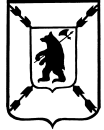 ЯРОСЛАВСКАЯ ОБЛАСТЬСОБРАНИЕ ДЕПУТАТОВ ПОШЕХОНСКОГО МУНИЦИПАЛЬНОГО  РАЙОНАР Е Ш Е Н И Е 22. 12. 2022                                                                                           № 210      г. ПошехоньеОб утверждении  соглашенияо передаче  осуществления полномочий                    В соответствии с ФЗ № 131- ФЗ от 06.10.2003 года «Об общих принципах организации местного самоуправления в  Российской  Федерации» и руководствуясь  ст. 22  Устава   муниципального района, Собрание  Депутатов  Пошехонского муниципального  районаРЕШИЛО:1.Утвердить  Соглашение  между Администрацией  Пошехонского муниципального района и Администрацией     Пригородного сельского поселения о передаче части  полномочий по решению вопросов местного значения    Пригородного   сельского поселения  на 2023  год . 2. Условия  заключенного  соглашения   могут  быть  пересмотрены  по взаимному  согласию  сторон  в течение срока  действия   соглашения, в том числе и при  внесении изменений и дополнений  в  действующие  федеральные и региональные  нормативно- правовые акты. 3. Настоящее решение опубликовать в газете «Сельская новь» и на официальном сайте Администрации Пошехонского муниципального района в  информационно-телекоммуникационной сети «Интернет»Глава Пошехонского муниципального района                                  Н.Н. Белов